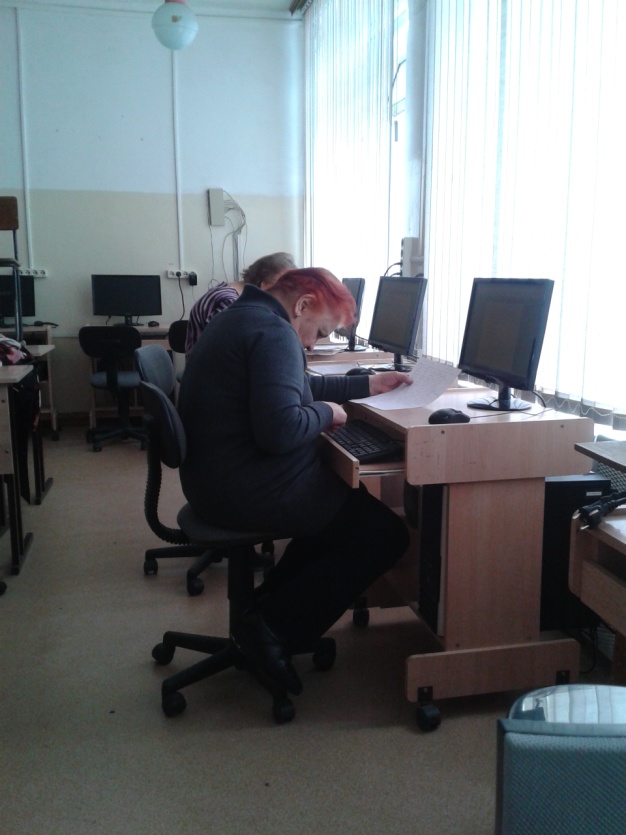 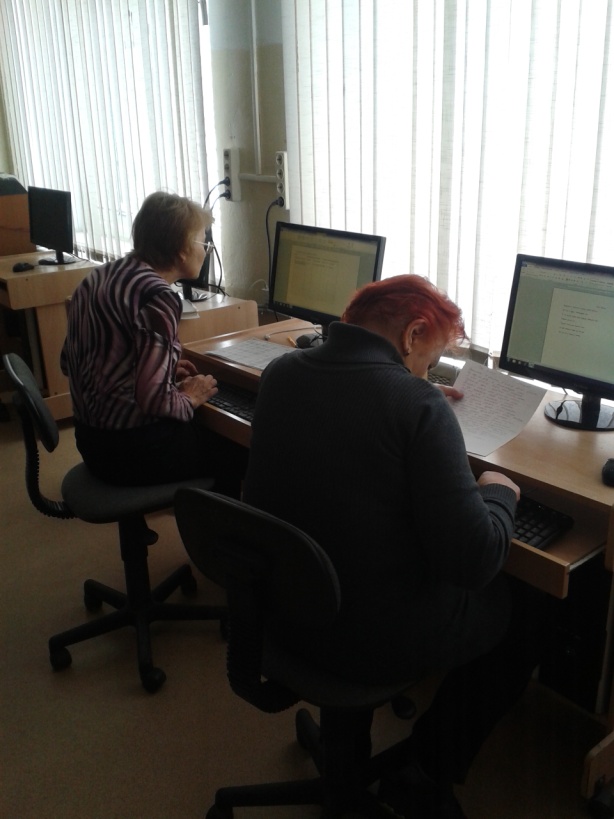 План мероприятий по реализации образовательной программы «С компьютером по жизни» по обучению граждан пожилого возраста навыкам компьютерной и интернет-грамотностиРасписание занятий:Вторник 14.30 – 15.30№ занятияСодержание занятийМОДУЛЬ 1.ВВЕДЕНИЕ В КОМПЬЮТЕРНУЮ ГРАМОТНОСТЬ1.КОМПЬЮТЕР И ПЕРИФЕРИЙНЫЕ УСТРОЙСТВА
Устройство компьютера, системный блок, монитор, клавиатура, мышь, принтер, сканер, другие устройства, подключение устройств.2.ОПЕРАЦИОННЫЕ СИСТЕМЫ И ПРОГРАММНОЕ ОБЕСПЕЧЕНИЕ
Включение и выключение компьютера, понятие об операционных системах, стандартных программах и стороннем программном обеспечении, файлы, папки, расширения, основные операции с файлами и папками на компьютере.МОДУЛЬ 2.ИНТЕРНЕТ-ГРАМОТНОСТЬ3.ВВЕДЕНИЕ В ИНТЕРНЕТ-ГРАМОТНОСТЬ
Понятие о локальной сети, возможности локальной сети, история создания сети интернет, понятие и структура интернета, интернет-сайты, красноярские интернет-провайдеры, подключение абонентов к интернет.4.ЭЛЕКТРОННАЯ ПОЧТА
Понятие об электронной почте, интернет-сервисы электронной почты, регистрация почтового ящика, электронная переписка.5.ОБМЕН СООБЩЕНИЯМИ, АУДИО И ВИДЕОВЫЗОВЫ
Обзор программ для быстрого обмена сообщениями, установка программ на компьютер, регистрация аккаунта, переписка, звуковой вызов, видеовызов абонента.6.СОЦИАЛЬНЫЕ СЕТИ
Понятие социальных сетей в интернет, обзор популярных социальных сетей, регистрация аккаунта, поиск друзей, переписка, сообщества.7.ПРИЛОЖЕНИЯ И ОН-ЛАЙН ИГРЫ В СОЦИАЛЬНЫХ СЕТЯХ
Обзор популярных приложений и он-лайин игр в социальных сетях, установка приложений, использование приложений и он-лайн-игр.8.КОМПЬЮТЕРНЫЕ УГРОЗЫ И СРЕДСТВА ПРОТИВОДЕЙСТВИЯ
Понятие о вредоносном программном коде, пути заражения компьютера и возможные последствия, обзор коммерческих и бесплатных антивирусных средств, установка антивирусных программ, культура интернет-безопасности, элементарные меры обеспечения антивирусной безопасности при работе на компьютере.МОДУЛЬ 3.ЭЛЕКТРОННОЕ ПРАВИТЕЛЬСТВО И УСЛУГИ9.ГОСУДАРСТВЕННЫЕ ЭЛЕКТРОННЫЕ УСЛУГИ
Понятие об электронном правительстве, обзор официальных сайтов Президента и Правительства Российской Федерации, обзор электронных услуг, предоставляемых федеральными и региональными органами исполнительной власти, сайты государственных электронных услуг для населения, механизм предоставления и пользования услугами.10.МУНИЦИПАЛЬНЫЕ ЭЛЕКТРОННЫЕ УСЛУГИ
Обзор официального сайта администрации города Красноярска, форма электронного обращения граждан к Главе города, телефонный справочник ответственных лиц в городе и районах, обзор электронных услуг, предоставляемых муниципальными органами исполнительной власти, сайты муниципальных электронных услуг для населения, механизм предоставления и пользования услугами.11.ОН-ЛАЙН СЕРВИСЫ И МАГАЗИНЫ
Обзор электронных сервисов, предоставляемых красноярскими интернет-провайдерами, обзор популярных интернет-магазинов и интернет-аптек в Красноярске, механизм работы службы доставки товаров на дом, заказ товаров и услуг.12.ИНФОРМАЦИОННЫЕ КИОСКИ И ПЛАТЕЖНЫЕ ТЕРМИНАЛЫ
Понятие о банкоматах, информационных киосках и платежных терминалах, сенсорное управление и ввод информации, обзор систем, установленных в Красноярске, механизм пользования и оплаты услуг через банкоматы и платежные терминалы.МОДУЛЬ 4.ГРАМОТНОСТЬ РАБОТЫ С ОФИСНЫМИ ПРИЛОЖЕНЯМИ13.РАБОТА С ТЕКСТОМ
Обзор популярных текстовых редакторов, понятие о текстовых файлах, параметры страницы, набор текста, начертание и размер шрифта, выравнивание текста, абзацный отступ и межстрочный интервал, добавление и редактирование таблиц, вставка автофигур и рисунков, управление размером и расположением графических объектов на странице.14.РАБОТА С ГРАФИКОЙ
Обзор популярных графических редакторов, понятие о графических файлах и форматах, размеры и разрешение рисунков, стандартные средства создания, редактирования и обработки графики.15.РАБОТА С ПРЕЗЕНТАЦИЕЙ
Понятие о презентации, обзор популярных презентационных программ, создание презентации, темы, вставка текста и рисунков в слайды, настройка анимации и переходов слайдов.ИТОГОВЫЙ16.ЗАЩИТА КУРСОВЫХ РАБОТ И ВЫДАЧА СЕРТИФИКАТОВ